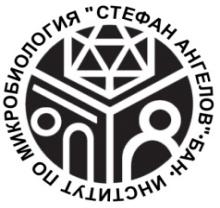  Б Ъ Л Г А Р С К А   А К А Д Е М И Я   Н А   Н А У К И Т Е     ИНСТИТУТ  ПО  МИКРОБИОЛОГИЯ   “Стефан   Ангелов”        	    1113 София, ул. “Акад. Георги Бончев”, бл. 26         тел: (02) 979 31 57, факс: (02) 870 01 09,  e-mail: micb@microbio.bas.bg________________________________________________________________________________П Р О Т О К О Л	Днес, ………………… г., комисия, назначена със заповед №…………от …………. г. на директора на ИМикБ-БАН, в състав:ПРЕДСЕДАТЕЛ:…………………….	ЧЛЕНОВЕ:		1. ………………….			2. ………………….проведе изпита по базов специализиран предмет от индивидуалния план на редовния/задочния докторант/докторанта на самостоятелна подготовка ………………………………………………………………………………………………………….Докторантът изтегли следните въпроси от одобрения конспект:1.2. След като комисията прегледа писмените отговори на изтеглените въпроси, се проведе и устно събеседване.	Бяха зададени следните въпроси:	1. ……………………….	2………………………… 3. ……………………….4. ………………………..	Въз основа на отговорите и оценките от писмения (……) и устен (………….) изпити на ……………………………………………………………………………………………. Комисията определи обща оценка ………………..(…………….).					ПРЕДСЕДАТЕЛ:							/…………………………/					ЧЛЕНОВЕ:						1. __________________							/…………………………./						2. ____________________							/…………………………../